ADÁSVÉTELI SZERZŐDÉS…. rész(részspecifikus elemek szürke háttérszínnel jelölve)amely létrejött egyrészt Hortobágy Község ÖnkormányzataSzékhely:			4071 Hortobágy, Czinege János utca 10.Adószám:			………………………..Bankszámlaszáma:		Magyar Államkincstár …………………………… Önkormányzat törzsszáma: 	………………………Képviseli: 			Jakab Ádám András polgármestermint Vevő (továbbiakban Vevő), másrészt Székhely: 			Cégjegyzékszáma: 		Adószáma: 			Bankszámlaszáma: 		Képviseli: 			mint Eladó (továbbiakban Eladó),A továbbiak együttesen, mint Felek/Szerződő Felek, külön-külön, mint Fél között, alulírott napon és helyen az alábbi feltételek szerint:ELŐZMÉNYEK1.1. Felek rögzítik, hogy Vevő a közbeszerzésekről szóló 2015. évi CXLIII. törvény (Kbt.) 112. § (1) bekezdés a) pont alapján 117. § szerinti közbeszerzési eljárást folytatott le a „Színpadtechnikai eszközök beszerzés Hortobágyon- GINOP-7.1.9” tárgyban, amely eljárás …… részének nyertese – figyelemmel a legalacsonyabb összegű ellenszolgáltatást tartalmazó értékelési szempontra Vevő lett. Felek rögzítik továbbá, hogy a jelen szerződés GINOP-7.1.9-17-2018-00024 azonosító számú, „Hortobágy – Világörökségünk a Puszta” elnevezésű pályázati projekt keretében valósul meg. 1.2. A következő megállapodásokat és nyilatkozatokat úgy kell tekinteni, mint amelyek a jelen Adásvételi Szerződés (a továbbiakban: Szerződés) elválaszthatatlan részét képező dokumentumok, amelyek együtt olvasandók és értelmezendők, nevezetesen:az ajánlati felhívást is tartalmazó közbeszerzési dokumentumok, Egyéb Közbeszerzési dokumentumok, azok módosítása(i), ide értendően a Megrendelő által adott kiegészítő tájékoztatást is, amennyiben erre sor került  a végleges, nyertes ajánlat, a beárazott mennyiség kimutatásokkal és a tételek tartalmával (tételes költségvetés), valamint az Ajánlatkérő által megadott bírálati szempontok szerint értékelt egyéb körülményeket alátámasztó dokumentumok,Írásbeli összegezés az ajánlatok elbírálásáról,egyéb, a tárgyi közbeszerzési eljárás során keletkezett valamennyi nyilatkozat és dokumentum.A fenti dokumentumok közötti, ugyanazon kérdésre vonatkozó bármely eltérés, ellentmondás, értelmezési nehézség esetén a legteljesebb és legmagasabb műszaki tartalmat megjelenítő dokumentum tartalma az irányadó.1.3. Szerződő Felek megállapodnak és az Eladó kötelezettséget vállal arra, hogy megvalósítja az alábbiakban meghatározott tárgyú munkákat (a továbbiakban: Projektet), a jótállási/szavatossági kötelezettségeinek eleget tesz minden tekintetben, a Szerződés előírásainak megfelelően.1.4. Felek Eladó ajánlatában szereplő Felolvasólap tartalmát az alábbiak szerint rögzítik:SZERZŐDÉS TÁRGYA2.1 Jelen Szerződés alapján Vevő megrendeli, Eladó pedig elvállalja a Műszaki leírásban, valamint a Ártáblázatban meghatározott eszközök (a továbbiakban: Eszközök/Termékek) Vevő részére történő beszerzését, szállítását és beüzemelését Vevő Műszaki leírásában és Eladó nyertes Ajánlatában részletezett feltételek szerint.2.2. A szállítandó Eszközök megnevezését, műszaki leírását és egységárát a Szerződés 1. számú melléklete tartalmazza.2.3. Az 1. számú mellékletben felsorolt Eszközöknek meg kell felelniük a vonatkozó termékszabványok előírásainak és biztonságtechnikai követelményeknek.2.4. TermékváltásSzerződő Felek megállapodnak abban, hogy a Szerződés hatálya alatt a Vevő lehetőséget biztosít a nevesített termékek termékváltására az alábbi feltételek szerint:Felek megállapodnak abban, hogy Eladó az ajánlatban esetlegesen konkrétan megajánlott termék helyett (az adott termék gyártásának megszűnése, a márkanév megváltozása, vagy időszakos beszerezhetetlenség miatt stb.) azonos vagy jobb jellemzőkkel bíró terméket adhat át, Vevő előzetes, kifejezett hozzájáruló nyilatkozata esetén. Ez a szabály csak akkor alkalmazható, ha az eredeti termék Eladó felelősségi körén kívül álló okból történő lehetetlenné válását Eladó annak tudomásra jutásakor haladéktalanul igazolja, és egyben igazolja (termékismertetővel), hogy a helyettesítő termék jellemzői megfelelnek az ajánlatban meghatározottaknak, avagy azoknál jobbak. Felek megállapodnak abban, hogy az ellenérték a fentiek következtében nem változhat. A helyettesítő termék használata nem vonja maga után a szerződés módosítását. ELADÓI NYILATKOZAT3.1. Eladó kijelenti, hogy kész és képes Vevő fent megjelölt szerződéses céljának megfelelő, valamint a Vevő érdekét és igényeit figyelembe vevő, teljes körű, gondos és magas színvonalú teljesítésre. Eladó köteles minden olyan tevékenységet ellátni, amely a beszerzési eljárás során tett érdemi vállalásainak és kijelentéseinek teljesítéséhez és vevői cél teljesüléséhez szükségesek.3.2. Eladó szavatolja, hogy nincs olyan függőben levő kötelezettsége vagy érdekkörébe tartozó más körülmény, amely kedvezőtlenül hat(hat) jelen Szerződésben foglaltak érvényességére, teljesítésére vagy saját teljesítési készségére, illetve képességére.3.3. Eladó köteles Vevőt minden olyan körülményről haladéktalanul értesíteni, amely jelen Szerződés szerinti feladatai ellátásának eredményességét, vagy kellő időre történő elvégzését veszélyezteti vagy gátolja. Eladó felelősséggel tartozik az értesítés elmulasztásából eredő kárért.3.4. Eladó a műszaki leírás alapján pontosan megismerte és ismeri azokat a körülményeket, amelyek az Eszközök gyártására, szállítására hatással lehetnek.3.5. Az ajánlattételt megelőzően Eladó megkapott minden szükséges információt és figyelembe vett minden körülményt, ami a Vételárat és/vagy a teljesítési határidőket és/vagy egyéb teljesítésre kihatással levő körülményeket befolyásolhatja.3.6. Jelen Szerződés követelményei szerint Eladó vállalja az Eszközök határidőben történő szállítását.3.7. Eladó kijelenti, hogy jelen Szerződésben és a kapcsolódó közbeszerzési dokumentációban foglaltak alkalmasak arra, hogy jelen Szerződés szerinti teljesítés megvalósításra kerüljön, és a leszállított Termék(ek) rendeltetésszerű használatra alkalmas(ak) legyen(ek).4.	TELJESÍTÉS4.1. Teljesítés helye: 4071 Hortobágy, Czinege János utca 1.4.2. Teljesítési határidő(k)Az Eladónak jelen szerződés tárgyát képező eszközöket a szerződés hatálybalépésétől számított 60 napon belül, de legkésőbb 2023. október 15. napjáig kell biztosítania. Amennyiben a projekt meghosszabbítására kerül sor, akkor a 60 napos időtartam az irányadó a szerződés teljesítése során, azzal, hogy ez a határidő a meghosszabbított projekt határidőt sem haladhatja meg. 4.3. Akadályközlő levélEladó köteles Vevőt haladéktalanul értesíteni minden olyan körülményről, amely a szállítás eredményességét vagy kellő időre való elvégzését veszélyezteti vagy gátolja. Amennyiben Eladó a vállalt teljesítési határidőt nem tudja tartani, úgy annak lejárta előtt legkésőbb három (3) munkanappal, az ok feltüntetésével, és a várható késedelem megjelölésével írásban köteles Vevőt erről egy akadályközlő levélben tájékoztatni. Az akadályközlő levélben foglaltak a Szerződés szerinti teljesítési határidőt nem módosítják, de jogszerű kimentés esetén a Vevőt megillető szerződésbiztosító mellékkötelezettségeket érvényesíteni nem lehet.4.4. ElőszállításEladó előszállításra jogosult, ha a Vevő lényeges jogi érdekét nem sérti, és az Eladó az ezzel járó többletköltséget viseli. 4.5.	Költség és kockázat átszállásaEladó a megrendelt Eszközöket szállítólevél kíséretében, saját költségére és kockázatára szállítja vagy szállíttatja Szerződésben megadott teljesítési helyre. A fuvarozó közbejöttével történő szállítást Eladó köteles jelezni Vevőnek. Eladóról a költség és a kockázat a szállítási címen az Eszközök átadásakor, a fuvareszközről történő lerakodást és a teljesítési helyen történő átadást követően száll át Vevőre, azaz a lerakodás és az Eszközök mozgatása, valamint a szállítás és a biztosítás Eladó költsége és kockázata.4.6.	 Csomagolás — göngyölegEladó gondoskodik arról, hogy az Eszközök szállítása a műszaki leírás szerint, a megfelelő csomagolásban történjen, mely megakadályozza a sérülést, károsodást, időjárásból származó befolyásokat és egyéb környezeti hatásokat. A csomagolást Eladónak el kell látni a szükséges megjelölésekkel (megnevezés, csomagra vonatkozó kezelési előírások stb.), és mellékelni kell a csomag tartalmát azonosító jegyzéket.4.7.	 Átadás-átvétel/Teljesités igazolásaAz Eszközöket Eladó által elvégzett szállítása akkor minősül teljesítettnek, ha az Eszközök átvételét Vevő Eladó megbízottjától átadás-átvételi eljárása során átveszi, és azt szállítólevélen vagy jegyzőkönyvben igazolja. Vevőnek joga van a szállítólevélen vagy az átvételi jegyzőkönyvben a hiányosságok megszüntetésére vonatkozó határidőket megjelölni.Az Eszközök átadásakor Vevő írásban - a szállítólevélen vagy a jegyzőkönyvben történő aláírással — igazolja a leszállított Eszközök mennyiségi átvételét. Az átvétel során Vevőnek nem kell vizsgálnia azokat a tulajdonságokat, amelyek a minőséget tanúsítják, illetőleg amelyekre a szavatosság vonatkozik, Vevő kizárólag a külsérelmi nyomokat, sérüléseket köteles megvizsgálni az átadás-átvétel során. Ha az átadás-átvételi eljárás során vagy azt követően a mennyiségi és minőségi ellenőrzés hibát tár fel, Vevő Eladót — a szállítólevélen tett megjegyzéssel vagy külön feljegyzésben — értesíti a felmerült hibákról, hiányosságokról. Ebben az esetben Vevőnek jogában áll a teljesítést visszautasítani, akár utólagosan is. Az átadás-átvétel során az Eladó átadja a leszállított eszközökhöz kapcsolódó szállítólevelet, az eszközök használati útmutatóit, Vevő felelősségi, garanciális és szavatossági jogainak érvényesíthetőségéhez szükséges, a gyártó és/vagy a forgalmazó által kibocsátott hiteles dokumentumokat (különösen jótállási jegyek, gyári számos lista), a gyártói, megfelelőségi nyilatkozatokat, az előírt szabványnak való megfelelést igazoló okiratokat, ill. az egyéb releváns dokumentumokat. Fentiek hiánytalan átadása az átvétel különös feltétele.4.8. Hibás és késedelmes teljesítés4.8.1.	Eladó késedelmesen teljesít, amennyiben jelen Szerződésben megállapított és/vagy az Eszközök rendeltetéséből kétségtelenül megállapítható teljesítési határidő eredménytelenül eltelt, vagy kötelezettségét — más esetekben - Vevő felszólítására nem teljesíti. 4.8.2. Eladó hibásan teljesít, amennyiben a szállított Eszközök nem felelnek meg a teljesítéskor a jogszabályokban és/vagy jelen Szerződésben meghatározott követelményeknek, vagy a teljesítési határidő lejárta előtt nyilvánvalóvá válik, hogy Eladó csak olyan számottevő késéssel tudja teljesíteni a Szerződésben foglaltakat, ami Vevőnek már nem áll érdekében.4.8.3. Vevő Eladót a hibás teljesítés észlelésekor haladéktalanul írásban értesíti, jegyzőkönyvbe véve a hibás Eszközök listáját, valamint a felmerült hibákat.4.8.4. Eladó hibás teljesítés/jogos minőségi kifogás esetén köteles Vevő nyilatkozata szerint, saját költségén — beleértve az elszállítás, javítás stb. költségeket - a lehető legrövidebb időn belül, de legkésőbb tíz (10) naptári nap alatt a mennyiségi, illetve minőségi hibát elhárítani, az Eszközöket kicserélni, Eladó hibás vagy késedelmes teljesítésének következtében előálló határidő-túllépés esetén Vevő kötbér érvényesítésére jogot formál. 4.8.5. Amennyiben Eladó a vállalt teljesítési határidőt nem tudja tartani, úgy annak lejárta előtt legkésőbb a 4.5. pontban meghatározottak szerint, az ok feltüntetésével írásban köteles Vevőt tájékoztatni.4.8.7. Eladó köteles megtéríteni az általa szerződésszegéssel vagy szerződésen kívül okozott és Vevő partnerei/ügyfelei által jogosultan Vevőre hárított károkat.4.8.8. Vevő - függetlenül attól, hogy Eladó késedelmét kimentette-e - követelheti a teljesítést, vagy ha ez már nem áll érdekében, a Szerződéstől elállhat.4.8.9. Amennyiben Eladó nem szerződésszerűen teljesít, úgy Vevőnek jogában áll minden egyéb jogkövetkezmény nélkül jelen Szerződést felmondani. Ebben az esetben Vevő kötbért érvényesíthet, valamint ezen túl felmerült kárát is.4.8.10. Vevő késedelembe esik, amennyiben jelen Szerződésben Felek által rögzített Vételárat - Eladó felszólítása ellenére - határidőben nem, vagy csak részben fizette meg, vagy jelen Szerződés keretében felajánlott teljesítést nem fogadja el, vagy elmulasztja azokat az intézkedéseket, nyilatkozatokat, melyek szükségesek ahhoz, hogy Eladó szerződésszerű teljesítésre képes legyen.4.9. Teljesítés lehetetlenné válásaHa a teljesítés olyan okból válik lehetetlenné, amelyért egyik Fél sem felelős, és a lehetetlenné válás oka mindkét Fél érdekkörében vagy érdekkörén kívül merült fel, jelen Szerződés megszűnik, és Felek elszámolnak egymással. Eladót a már leszállított és átadott Termékek fejében a Vételár arányos része illeti meg. Ha a lehetetlenné válás oka Eladó érdekkörében merült fel, díjazásra nem tarthat igényt, és Vevő kötbér érvényesítésére jogot formál. Eladó ezen felül köteles Vevőnél felmerült, szerződésszegéssel okozott kárt megtéríteni. Ha a lehetetlenné válás oka Vevő érdekkörében merült fel, Eladót a Vételár megilleti, de Vevő levonhatja azt az összeget, melyet Eladó a lehetetlenné válás folytán költségben megtakarított, továbbá amelyet a felszabadult időben másutt keresett vagy nagyobb nehézség nélkül kereshetett volna.5. FIZETÉSI FELTÉTELEK5.1 Az eszközk ellenértékét (vételár) – mely magában foglal valamennyi, a felhívásban, ill. jelen Szerződésben rögzített kötelezettség ellátásának ellenértékét is - a felek az Eladó ajánlata alapján összesen nettó __________ Ft + Áfa, azaz nettó __________ forint + általános forgalmi adó, azaz bruttó __________,- Ft, azaz bruttó __________ forint összegben állapítják meg.Az egyes termékek egységárát a jelen Szerződés 1. sz. melléklete tartalmazza.5.3 Felek rögzítik, hogy az egységárak a Szerződés időbeli hatálya alatt kötöttek, nem módosíthatóak.5.4 Vevő a beszerzés ellenértékének forrását a „GINOP-7.1.9-17-2018-00024 azonosító számú, „Hortobágy – Világörökségünk a Puszta” elnevezésű uniós támogatásból finanszírozza. A támogatási intenzitás az elszámolható költségek 100 %-a. A számlák kiegyenlítése „utófinanszírozási” módban történik a Támogatási Szerződésben meghatározottak szerint. 5.5 Felek rögzítik, hogy a jelen Szerződéshez vezető közbeszerzési eljárás, a Szerződés, a számlázás és a kifizetés pénzneme a HUF. Vevő a Kbt. 27/A.§-nak megfelelően elfogadja az elektronikus számla benyújtását. 5.6 Az Eladó az általa kiállított számlát egy példányban a Vevő képviselőjének küldi meg (adja át). Vevő az ajánlati felhívás VI.2) pontjában rögzített információknak és a Kbt. 27/A. § rendelkezésével összhangban elektronikus számlát befogad. a.) Amennyiben a vonatkozó számla, papíralapon kerül kiállításra, akkor azt a Vevő következő címére szükséges megküldeni: 4071 Hortobágy, Czinege János utca 1.b.) Amennyiben a számla elektronikusan kerül kiállításra, azt Vevő részére a phhortobagy@gmail.com címre szükséges megküldeni.5.7 Felek rögzítik, hogy Vevő az Eladónak az előleg igénylésének lehetőségét 30 %-ban biztosítja. Az előleg mértéke az általános forgalmi adóval növelt jelen Szerződés 5.1. pontjában meghatározott vételár 30%-ának megfelelő összeg, azaz ……….,- Ft (…………… Forint) + ÁFA , vagyis bruttó ……………,- Ft, azaz ………… Forint. A kapott előlegről a jóváírás napja szerinti teljesítési dátummal Eladó előlegbekérőt állít ki, mely előleget a végszámlában köteles elszámolni. Az előleg igénylésére – Vevőnek az Eladó részére megküldött előlegbekérő alapján - a jelen Szerződés hatálybalépését követő 15 napon belül van lehetősége.5.8 A végszámla benyújtása a termékek leszállítását követően a jelen Szerződésben megnevezett, a teljesítésigazolás kiállítására jogosult személy részéről való igazolását követően lehetséges. A teljesítést az átadás-átvételi jegyzőkönyv alapozza meg.5.9 Felek rögzítik, hogy Eladó a Vevő által kiállított teljesítésigazolás alapján 1 db végszámla benyújtására jogosult. 5.10 A teljesített termék ellenértéke megfizetésének feltétele, hogy a hiány-, és hibamentes teljesítést a Vevő képviselője igazolja (azzal, hogy a teljesítésigazolás nem terjed ki az esetleges ún. rejtett hibákra). A teljesítésigazolás kiadásának feltétele az eszköz hiány- és hibamentes átadása, beüzemelése, az átadás-átvételi eljárás és az erről szóló jegyzőkönyvek kiállítása, a leszállított eszközökhöz kapcsolódó szállítólevél, garanciajegy, tételes lista, amely tartalmazza a gyári számot, a gyártói, megfelelőségi nyilatkozatok, az előírt szabványnak való megfelelést igazoló okiratok, továbbá a jótállási iratok Vevő részére való átadása. A fenti tartalmú okirat a számla kötelező melléklete. A megjelölt dokumentumok hiányában Vevő a teljesítés igazolását akkor is megtagadhatja, ha egyébként az átadás-átvételre sikeresen sor került. A teljesítésigazolást csatolni kell a benyújtott számlához, ennek hiányában a számla visszaküldésre kerül. A fenti tartalmú okirat a számla kötelező melléklete. Amennyiben egyes termékeknél releváns (termék használatbavételéhez szükséges vagy a közbeszerzés dokumentumaiban előírásra került), a teljesítési igazolás kiállításának további feltétele a sikeres összeszerelés, illetve üzembe helyezés.5.11 A teljesítésigazolás kiállítására a Hortobágy Község Önkormányzata részéről Jakab Ádám András polgármester jogosult.5.12 Vevő az ellenérték (vételár) összegét teljesítésigazolást követően, 30 napos fizetési határidő mellett, a Kbt. 135.§ (1) és (5)-(6), továbbá a Ptk. 6:130.§ (1)-(2) bekezdései alapján egyenlíti ki. Eladó a számla kiállításától számított 5 munkanapon belül köteles a számlát a Vevő részére eljuttatni. Amennyiben az Eladó ennek a kötelezettségének nem tesz eleget, úgy a fizetési határidő kezdete a számla kézhezvételének a napja. Számlabenyújtására Vevő által kibocsátott teljesítésigazolás birtokában a jogszabályok rendelkezéseinek megfelelően kiállítottan van lehetőség.5.13 Felek rögzítik, hogy fizetési kötelezettséget kizárólag a jelen Szerződésnek és a kiállításkor hatályos jogszabályoknak mindenben megfelelő számla és mellékletei Vevő általi kézhezvétele keletkeztet.5.14 Felek megállapodnak abban, hogy a termék(ek) ajánlatban meghatározott ellenértéke magában foglal valamennyi, a jelen Szerződés teljesítésével kapcsolatos szolgáltatás ellenértékét is. Eladó a termék ajánlatban rögzített ellenértékén kívül jelen Szerződéssel kapcsolatosan további ellenszolgáltatási igényt semmilyen jogcímen nem terjeszthet elő.5.15 Késedelmes fizetés esetén a Vevő a Ptk. 6:155. §-ban meghatározottak szerinti késedelmi kamat és a külön jogszabályban (2016. évi IX. törvény) rögzítettek szerint behajtási költségátalány megfizetésére köteles.5.16 Eladó a Kbt. 136. § előírásait betartva nem fizethet, illetve számolhat el jelen Szerződés teljesítésével összefüggésben olyan költségeket, melyek a Kbt. 62. § (1) bekezdés k) pont ka)-kb) alpontja szerinti feltételeknek nem megfelelő társaság tekintetében merülnek fel, és melyek Eladó adóköteles jövedelmének csökkentésére alkalmasak.Eladó a Kbt. 136. § előírásait betartva köteles jelen Szerződés teljesítésének teljes időtartama alatt tulajdonosi szerkezetét Vevő számára megismerhetővé tenni, és a Kbt 143. § (3) bekezdés szerinti ügyletekről Vevőt haladéktalanul értesíteni. Ez esetben Vevő jogosult és köteles a Kbt. 143. § (3) bekezdés szerint eljárni. Felek kötelesek minden egyéb jogszabály előírásai szerint együttműködni és feladatukat ellátni.6.	 SZERZŐDÉST BIZTOSÍTÓ MELLÉKKÖTELEZETTSÉGEK6.1. KellékszavatosságEladót - figyelemmel jelen Szerződés visszterhes jellegére — kellékszavatossági kötelezettség terheli, melynek szabályait a Ptk. tartalmazza.6.2. A Felek megállapodnak abban, hogy a jelen Szerződésben a szavatosság elsősorban cseregaranciát jelent. Vevő a hibás teljesítéssel összefüggő jogos szavatossági igénye eseténEladó köteles a hibás — a saját költségén - kicserélni.A kicserélést - az Eszközök tulajdonságaira és Vevő által elvárható rendeltetésére figyelemmel - megfelelő határidőn belül, de legkésőbb tíz (10) napon belül, Vevő érdekeit kímélve kell elvégezni. Ez alól kivételt jelent(het), ha a kicserélés teljesítése lehetetlen, vagy ha az Eladónak - másik szavatossági igény teljesítésével összehasonlítva - aránytalan többletköltséget eredményezne, figyelembe véve az Eszköz(ök) hibátlan állapotban képviselt értékét, a szerződésszegés súlyát és a szavatossági jog teljesítésével Vevőnek okozott érdeksérelmet. Amennyiben Eladó a megadott határidőre nem tesz eleget a felszólításnak, úgy Vevő gyakorolhatja a hibás teljesítésből eredő jogait. Felek megállapodnak abban is, hogy a fenti határidő elmulasztása esetén Vevő — választása szerint - jogosult: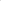 Az ellenszolgáltatás megfelelő mértékű arányos leszállítást kérni, vagyAmennyiben Eladó a fentieket nem vállalta, vagy Vevőnek a kicseréléshez fűződő érdeke megszűnt, Vevő jogosult a Szerződéstől elállni és meghiúsulási kötbért érvényesíteni. Jelentéktelen, a rendeltetésszerű használatot nem akadályozó hiba miatt elállásnak nincs helye.Eladó viseli továbbá Vevő minden felmerült és igazolt költségét (kiszállás, csere stb.), mely a Termék(ek) meghibásodására vezethető vissza.6.3. JótállásEladó jelen Szerződés tárgyát képező, a szakmai elvárások szerinti kifogástalan Termékre 24 hónapra jótállást vállal. A jótállás kezdő időpontja a sikeres átadás-átvétel napja.Eladó köteles a jótállási igény bejelentését követő 15 napon belül a jótállási igényt teljesíteni (ideértve azt is, ha az Eladó a bejelentett jótállási igény helyett a Vevőre nézve kedvezőbb módon teljesíti jótállási kötelezettségét) a teljesítés helyén.6.4.	 Kötbérfizetési kötelezettségEladó tudomásul veszi, hogy a teljesítés felelősségi körébe eső késedelme, hibás teljesítése és meghiúsulása esetén kötbérfizetési kötelezettség terheli az alábbiak szerint:6.5.	Kötbér érvényesítéseFelek megállapodnak abban, hogy Vevő, Eladó írásbeli értesítését követően jogosult Eladó által fizetendő kötbér összegét a számla összegéből levonni, illetve amennyiben az nem lehetséges, úgy kötbér fizetésére felszólítani. Az értesítésben Vevő köteles feltüntetni a kötbér jogalapját, a késedelemmel érintett napok számát, valamint a kötbér összegszerűséget. Amennyiben Vevőnek a kötbér mértékét meghaladó kára keletkezik, azt jogosult Eladó felé tovább hárítani. Eladó köteles megtéríteni az általa szerződésszegéssel vagy szerződésen kívül okozott és Vevő partnerei és ügyfelei által jogosultan Vevőre hárított kártérítést.A késedelmi kötbér az elmulasztott teljesítési határidőt követő naptól válik esedékessé.A meghiúsulási kötbér jelen Szerződés Eladó felelősségi körébe eső megszűnését követő napon válik esedékessé. Amennyiben Eladó Vevő kötbérigényét kifogásolja, köteles ezt haladéktalanul, de legkésőbb három (3) munkanapon belül írásban megtenni.6.6. Késedelmi kötbérA késedelmi kötbér alapja a teljes nettó vállalkozói díj, mértéke az eredménytelenül eltelt teljesítési határidőtől számított naptári naponként a kötbéralap 1 %-a. Vevő kiköti, hogy ha a késedelmes napok száma a 20 naptári napot eléri vagy meghaladja, úgy jogosult a szerződéstől elállni, vagy azt azonnali hatályú felmondással felmondani, amelynek gyakorlása esetén Vevő – a késedelmi kötbér helyett – meghiúsulási kötbért érvényesít.6.7. Hibás teljesítés miatti kötbérEladó hibás teljesítési kötbér megfizetésére köteles a Ptk. 6:186. § (1) bek. alapján az Eladó minőségi hibás teljesítése esetén. amelynek mértéke a hibás teljesítéssel érintett időszak 1-10. napja alatt napi 0,5%, a hibás teljesítés 11. napjától napi 1% mértékű. A kötbér vetítési alapja a teljes nettó vállalkozói díj. A kötbér maximális összegének elérése elállási, illetve azonnali hatályú felmondási jogot biztosít a Vevő részére. Az Eladó hibásan teljesít, amennyiben az általa szállított eszköz a teljesítés időpontjában nem felel meg a szerződésben vagy jogszabályban megállapított minőségi követelményeknek. 6.8. Meghiúsulási kötbér Eladó meghiúsulási kötbér megfizetésére köteles a Ptk. 6:186. § alapján, amennyiben a szerződés teljesítése, olyan okból, amiért felelős, meghiúsul. Eladó érdekkörébe tartozó okból történő meghiúsulás esetén, vagy ha a teljesítést egyéb – érdekkörében felmerülő – okból megtagadja, vagy a késedelme elérte a 20 napot (amely ezen esetben szintén meghiúsulásának minősül), Eladó meghiúsulási kötbért köteles fizetni, továbbá Vevő érvényesítheti Eladóval szemben a kötbéren túli egyéb igényeit is (kárigények, többletköltségek). A meghiúsulási kötbér mértéke a teljes nettó vállalkozói díj 25%-a. Felek rögzítik, hogy meghiúsulásnak minősül az az eset is, ha Eladó szerződésszegő tevékenysége vagy mulasztása okán Támogató az Eladótól megrendelt termékek bekerülési költségének támogatásától eláll.7.	 SZERZŐDÉS MÓDOSÍTÁSA ÉS MEGSZŰNÉSE7.1. Szerződés módosításaJelen Szerződésben szabályozottokat csak írásban, szerződő Felek közös megegyezésével és cégszerű aláírásával a Kbt. 141. §-a előírásainak betartása mellett lehet módosítani. A szóban vagy ráutaló magatartással tett szerződésmódosítás érvénytelen.7.2. Szerződés megszűnéseJelen Szerződés megszűnhet a határidőre történő teljesítést, késedelmes teljesítést követően, - a 7.5. pontban szabályozottak szerint - rendkívüli felmondással.7.3. Súlyos szerződésszegés Eladó részérőlVevő jogosult Eladó súlyos szerződésszegése esetén - írásbeli nyilatkozatával - bármilyen egyéb jogának sérelme nélkül, azonnali hatállyal, egyoldalúan jelen Szerződést rendkívüli felmondás keretei között felmondani vagy attól elállni. Eladó szempontjából erre szolgáló ok különösen, de nem kizárólag, ha Eladó7.3.1. 	késedelme a Szerződés teljesítése tekintetében olyan mértékű, hogy a késedelmi kötbér meghaladja a maximális húsz (20) nap időtartamot;7.3.2.	súlyosan minőségi hibás Termék(ek)et szállít;7.3.3.	felszólítás ellenére ismételten nem tesz eleget együttműködési kötelezettségének;7.3.4. 	egyéb módon elmulasztja bármely kötelességének pontos, és a jelen Szerződésben meghatározott feltételek szerinti végrehajtását, és ha ezek a mulasztások folytatódnak a Vevőnek a szerződésszerű teljesítésre vonatkozó írásbeli felszólítását követő öt (5) napon keresztül;7.3.5.	Vevő hozzájárulása nélkül von be alvállalkozót a munkák elvégzésébe;7.3.6. 	a felelősségi körébe késedelmen túl bármely szerződéses kötelezettségét vagy azzal kapcsolatos hatályos jogszabályt megszeg, amennyiben az alapvetően befolyásolja a szerződésszerű teljesítést;7.3.7.	a titoktartási kötelezettségét többször megszegte.7.4. Súlyos szerződésszegés Vevő részérőlEladó jogosult Vevő súlyos szerződésszegése esetén - írásbeli nyilatkozatával - bármilyen egyéb jogának sérelme nélkül, azonnali hatállyal, egyoldalúan a jelen Szerződéstől elállni vagy azt rendkívüli felmondás keretei között felmondani, Vevő szempontjából erre szolgáló ok különösen, de nem kizárólag, ha Vevő7.4.1. 	fizetési kötelezettségeinek tekintetében 90 (kilencven) napon túli késedelemben van, és azt Eladó fizetési felszólítása ellenére sem rendezte;7.4.2.	szerződésszerű teljesítés igazolását megtagadja;7.4.3.	együttműködési kötelezettsége elmulasztásával Eladó teljesítését veszélyezteti és/vagy meghiúsítja;7.4.4. 	írásbeli felszólítás ellenére nem tesz eleget 5 (öt) munkanapon belül együttműködési kötelezettségének oly módon, hogy válasz nélkül hagyja Eladó írásbeli kezdeményezéseit.7.5.	Szerződés felmondása	  7.5.1.	Amennyiben Vevő rendkívüli felmondással él, az elmaradt haszon megfizetésére sem kötelezett. 7.5.2.  	Amennyiben Eladó rendkívüli felmondással él, nem kötelezhető jelen Szerződés feltételei szerint további teljesítésre a Szerződés megszűntét követően.7.5.3. A felmondás időpontja az erről szóló értesítés kézhezvételének napja.7.5.4. Vevő a Kbt. 143 § (3) bekezdés értelmében jogosult és egyben köteles felmondani jelen Szerződést, amennyibenEladóban közvetetten vagy közvetlenül 25%-ot meghaladó mértékben tulajdoni részesedést szerez valamely olyan jogi személy vagy jogi személyiséggel nem rendelkező gazdasági társaság, amely nem felel meg a Kbt. 62. S (I) bek, k) pont kb) alpontjában meghatározott feltételeknek;Eladó közvetetten vagy közvetlenül 25%-ot meghaladó mértékben tulajdoni részesedést szerez valamely olyan jogi személy vagy jogi személyiséggel nem rendelkező gazdasági társaságban, amely nem felel meg a Kbt. 62.S (1) bek. k) pont kb) alpontjában meghatározott feltételeknek.	7.5.5.	 Jelen Szerződés felmondása kizárólag írásban érvényes. 7.5.6. Jelen Szerződés felmondása nem korlátozza Vevőnek Eladóval szembeni, törvény, rendelet vagy egyéb jogszabály szerinti, bármilyen kártérítésre vonatkozó jogát, ideértve Eladó által végzett kicserélési munkákból származó kártalanítást is.Vevő a Szerződést felmondhatja (attól elállhat) ha:feltétlenül szükséges a Szerződés olyan lényeges módosítása, amely esetében a Kbt. 141. § alapján új közbeszerzési eljárást kell lefolytatni;Eladó nem biztosítja a Kbt. 138. §-ban foglaltak betartását, vagy az Eladó személyében érvényesen olyan jogutódlás következett be, amely nem felel meg a Kbt. 139. §-ban foglaltaknak; vagyaz EUMSZ 258. cikke alapján a közbeszerzés szabályainak megszegése miatt kötelezettségszegési eljárás indult vagy az Európai Unió Bírósága az EUMSZ 258. cikke alapján indított eljárásban kimondta, hogy az Európai Unió jogából eredő valamely kötelezettség tekintetében kötelezettségszegés történt, és a bíróság által megállapított jogsértés miatt a Szerződés nem semmis.8. EGYÉB MEGÁLLAPODÁSOK8.1. Felek képviseletére (jognyilatkozat tételére) az ott megjelölt esetleges korlátozásokkal az alábbi személyek jogosultak kizárólagosan:8.2. Vis maior Felek egyike sem felelős a jelen Szerződésben rögzített kötelezettségek nem teljesítéséért, amennyiben a késedelmes teljesítés vagy meghiúsulás vis maior eredménye. Jelen bekezdés értelmezése szempontjából a vis maior olyan esetekre vonatkozik, amelyek a Felek érdekkörén kívül, elháríthatatlanul következnek be, nekik nem felróhatóan, amelyre a Felek nincsenek befolyással (természeti katasztrófa - robbanás, tűz, természeti csapás —, felkelés, zavargások, polgári elégedetlenség, sztrájk, szabotázs, terrorcselekmény, forradalom vagy háborús események, járvány vagy karantén korlátozások, szállítási embargó stb.). A vis maiornak közvetlen összefüggésben kell lennie a Felek tevékenységével és a bekövetkezett szerződésszegéssel.Vis maiorra Eladó csak akkor hivatkozhat, ha értesíti Vevőt a vis maior tényéröl, okáról és valószínű időtartamáról. Amennyiben Vevő egyéb irányú utasítást nem ad, Eladónak tovább kell teljesítenie szerződéses kötelezettségeit, amennyiben ésszerűen az lehetséges, és meg kell keresnie minden ésszerű alternatív módot a teljesítésre, amelyet a vis maior eset nem gátol.8.3. Felek tudomásul veszik, hogy a Szerződés tartalma közérdekű, illetve közérdekből nyilvános adatnak minősül, és az nem minősül üzleti titoknak. A Szerződés tartalmának esetleges nyilvánosságra hozatala azonban nem eredményezheti az üzleti titok védelméről szóló 2018. évi LIV. törvényben védett olyan adatokhoz – így különösen a technológiai eljárásokra, műszaki megoldásokra, gyártási folyamatokra, munkaszervezési és logisztikai módszerekre, továbbá know-how - ra vonatkozó – adatokhoz való hozzáférést, amelynek megismerése az üzleti tevékenység végzése szempontjából aránytalan sérelmet okozna, feltéve, hogy ez nem akadályozza meg a közérdekből nyilvános adat megismerésének lehetőségét. Felek az arra irányuló kérelem esetén kötelesek a Szerződés közérdekű, ill. közérdekből nyilvános adatnak minősülő tartalmára vonatkozóan tájékoztatást adni.8.4. Szerződő Felek rögzítik, hogy jelen Szerződés csak a Kbt. feltételeinek (141.§) teljesülése esetén, írásban módosítható. Felek rögzítik, hogy a Szerződés – alakszerű Szerződésmódosítás nélkül – módosul (Kbt. 141.§ (4) bekezdés a) pont) az alábbi esetekben: felek közhiteles nyilvántartásban foglalt adatainak módosulása esetén a nyilvántartásba bejegyzés napjával, felek kapcsolattartóira, teljesítésigazoló személyére vonatkozó adatok módosulása esetén a másik félhez tett közlés kézhezvételének napjával, amennyiben a Kbt. ezt egyebekben nem zárja ki.8.5. Felek rögzítik, hogy semmis a Szerződés módosítása, ha az arra irányul, hogy az Eladót mentesítsék az olyan Szerződésszegés (illetve Szerződésszegésbe esés) és annak jogkövetkezményei - ide nem értve a felmondás vagy elállás jogának gyakorlását - alkalmazása alól, amelyért felelős (illetve felelős lenne), vagy amely arra irányul, hogy Vevő átvállaljon az Eladót terhelő többletmunkaköltségeket vagy indokolatlanul egyéb, a Szerződés alapján az Eladót terhelő kockázatokat. E körben kijelenti Eladó, hogy a kockázatokat felmérte és azt a jelen Szerződésben foglalt ellenszolgáltatásban teljes körűen érvényesítette.8.6. Felek a szerződés teljesítése során kölcsönösen együttműködve kötelesek eljárni. Mindkét felet tájékoztatási és figyelmeztetési kötelezettség terheli a szerződés teljesítését befolyásoló bármely körülményt illetően. Mindkét fél köteles a károk megelőzése és az esetleg már bekövetkezett károk enyhítése érdekében minden tőle elvárható intézkedést megtenni.8.7. A jelen szerződésben nem rendezett kérdésekben a Felek jogviszonya tekintetében a Ptk., a Kbt. és végrehajtási rendeletei, a 2014 – 2020 programozási időszakban az egyes európai uniós alapokból származó támogatások felhasználásának rendjéről szóló 272/2014. Korm. rendelet, valamint az egyéb vonatkozó hatályos jogszabály rendelkezései az irányadók.8.8. A Szerződés mellékletei annak elválaszthatatlan részét képezik. A Felek jelen Szerződés teljesítése során kötelesek a mellékletekben foglaltak szerint eljárni. Amennyiben a melléklet jelen Szerződésben foglaltakkal ellentétes lenne, jelen Szerződés az irányadó. Felek kötelezettséget vállalnak arra vonatkozóan, hogy a Szerződés alább felsorolt és még esetlegesen hiányzó mellékleteit 30 napon belül pótolják.8.9. Eladó képviselője - az államháztartásról szóló 2011. évi CXCV. törvény 41. § (6) bekezdése, valamint az államháztartásról szóló törvény végrehajtásáról szóló 368/2011. (XII. 31.) Korm. rendelet 50. § (1a) bekezdése alapján - nyilatkozik arról, hogy az Eladó átlátható szervezetnek minősül. Az Eladó képviselője köteles haladéktalanul tájékoztatni a Vevőt, ha az átlátható szervezetre vonatkozó feltételeknek az Eladó már nem felel meg. A Vevő tudomással bír arról, hogy az átlátható szervezetre vonatkozó valótlan tartalmú nyilatkozat alapján kötött visszterhes szerződést, így a jelen szerződést is, az Eladó felmondja vagy - ha a szerződés teljesítésére még nem került sor - a szerződéstől eláll.8.10. Bírói illetékességJelen szerződésből eredő vitás kérdések rendezését a Felek elsődlegesen tárgyalások útján kötelesek megkísérelni. A tárgyalások eredménytelensége esetén a Felek kikötik a hatásköri szabályoktól függően a Debreceni Járásbíróság, illetve a Debreceni Törvényszék illetékességét. A Felek kijelentik, hogy nem vesznek igénybe vitájuk során mediátori közreműködést és vitájukat nem terjesztik eseti vagy állandó választott bíróság elé.8.11. TitoktartásJelen Szerződés aláírásával Felek kötelezik magukat arra, hogy jelen Szerződés teljesítése során tudomásukra jutott adatokat, információkat, üzemi és üzletpolitikai eseményeket és/vagy személyre vonatkozó védett adatokat üzleti titokként kezelik, azokat harmadik félnek nem adják ki, azokat csak jelen Szerződés teljesítéséhez szükséges mértékben használják, és erre nézve a feladatok ellátásában közreműködő munkatársaikat, alvállalkozóikat, teljesítési segédeiket is nyilatkoztatják. A titoktartási kötelezettség Felek eltérő megállapodása hiányában határidő nélkül fennáll.Nem jelenti a titoktartás megsértését Felek törvényes jogainak érvényesítése, illetve jogszabályban előírt kötelezettségeik teljesitése érdekében jelen Szerződéssel összefüggő információk illetékes hatóságok, illetve bíróságok, jogi szakértők, megbízott könyvelő, könyvvizsgáló részére történő rendelkezésére bocsátása.Felek vállalják a fenti kötelezettség megszegéséből eredően keletkező közvetlen és igazolt károk másik Fél részére való teljes megtérítését.8.12. Szerződő Felek rögzítik, hogy jelen szerződés teljesítése – a teljesítéshez szükséges körben - személyes adatok kezelésével jár, amely során maradéktalanul kötelesek az információs önrendelkezési jogról és az információszabadságról szóló 2011. évi CXII. törvény és az Európai Parlament és a Tanács (EU) 2016/679. számú, a természetes személyeknek a személyes adatok kezelése tekintetében történő védelméről és az ilyen adatok szabad áramlásáról, valamint a 95/46/EK rendelet hatályon kívül helyezéséről szóló rendelete (GDPR) vonatkozó rendelkezéseinek megtartására.8.13. Felek jelen Szerződést - amely 5 (öt) egymással szó szerint megegyező eredeti példányban készült – elolvasása, értelmezése és megértése után, mint akaratukkal mindenben megegyezőt írják alá. Mellékletek:1. sz. melléklet: Ártáblázat2. sz. melléklet: Átláthatósági NyilatkozatNYILATKOZAT ÁTLÁTHATÓSÁGRÓLa nemzeti vagyonról szóló 2011. évi CXCVI. tv. (Nvtv.) 3. § (1) bek. 1.pont  b) alpontjábanmeghatározottBELFÖLDI VAGY KÜLFÖLDI JOGI SZEMÉLY, VAGYJOGI SZEMÉLYISÉGGEL NEM RENDELKEZŐ GAZDÁLKODÓ SZERVEZET RÉSZÉREaz államháztartásról szóló 2011. évi CXCV. tv. (Áht.) 41. § (6) bekezdésében előírt kötelezettség teljesítéséhezAz államháztartásról szóló 2011. évi CXCV. törvény (Áht.) 41. § (6) bekezdése alapján a kötelezettségvállaló önkormányzat vagy költségvetési szerv az átláthatóság ellenőrzése céljából jogosult az átláthatósággal kapcsolatos, Áht. 55. § -ában meghatározott adatokat kezelni. Az Áht. 55. § - ában meghatározott adatok kezelése érdekében nyilatkozattevő az alábbi nyilatkozatot teszi. Alulírott	Név:…………………………………………………………….	mint a(z)	szervezet neve:………………………………………………………………………….	székhelye:…………………………………………………………………………………	adószáma:………………………………………………………………………………...	cégjegyzékszám / nyilvántartásba vételi száma:……………………………képviseletére jogosult felelősségem tudatában úgy nyilatkozom, hogy az általam képviselt szervezet az Áht. 41. § (6) bekezdésében írtaknak megfelel, azaz a Nvtv. 3. § (1) bek. 1. pont b.) alpontja alapján átlátható szervezetnek minősül, az alábbiak szerint:Az általam képviselt szervezet olyan belföldi vagy külföldi jogi személy vagy jogi személyiséggel nem rendelkező gazdálkodó szervezet, amely megfelel a következő együttes feltételeknek:	a) tulajdonosi szerkezete a pénzmosás és a terrorizmus finanszírozása megelőzéséről és megakadályozásáról szóló törvény szerint meghatározott tényleges tulajdonosa megismerhető, amelyet jelen nyilatkozat II.1. pontjában mutatok be teljes körűen;b) az Európai Unió tagállamában (Magyarország, egyéb:………………………….), az Európai Gazdasági Térségről szóló megállapodásban részes államban (……………………………), a Gazdasági Együttműködési és Fejlesztési Szervezet tagállamában (………………………….) vagy olyan államban: ………………………………….. rendelkezik adóilletőséggel, amellyel Magyarországnak a kettős adóztatás elkerüléséről szóló egyezménye van, (a megfelelő aláhúzandó, vagy amennyiben nem Magyarország, kérjük az országot megnevezni),	c) a társasági adóról és az osztalékadóról szóló 1996. évi LXXXI. törvény (Tao.) 4. § 11. pontjában meghatározott feltételek figyelembe vételével nem minősül ellenőrzött külföldi társaságnak,d) a gazdálkodó szervezetben közvetlenül vagy közvetetten több mint 25%-os tulajdonnal, befolyással vagy szavazati joggal bíró jogi személy, jogi személyiséggel nem rendelkező gazdálkodó szervezet tekintetében az a), b) és c) alpont szerinti feltételek fennállnak, amelyeket a jelen nyilatkozat II. 2. pontjában mutatok be teljes körűen.Jelen nyilatkozat alapján tudomásul veszem, hogykiadási előirányzatok terhére olyan jogi személlyel, jogi személyiséggel nem rendelkező szervezettel nem köthető érvényesen visszterhes Szerződés, illetve létrejött ilyen Szerződés alapján nem teljesíthető kifizetés, amely szervezet nem minősül átlátható szervezetnek. A kötelezettséget vállaló önkormányzat vagy költségvetési szerv ezen feltétel ellenőrzése céljából, a Szerződésből eredő követelések elévüléséig az Áht. 55. §-ban foglaltak szerint jogosult a jogi személy, jogi személyiséggel nem rendelkező szervezet átláthatóságával összefüggő, az Áht. 55. §-ban meghatározott adatokat kezelni, azzal, hogy ahol az Áht. 55. § kedvezményezettről rendelkezik, azon a jogi személyt, jogi személyiséggel nem rendelkező szervezetet kell érteni [Áht. 41. § (6) bek.];amennyiben az ellenőrzés során olyan információ merül fel, amely megkérdőjelezi az átláthatóságot, a teljes bizonyítási teher a nyilatkozót terheli;a valótlan tartalmú átláthatósági nyilatkozat alapján kötött visszterhes Szerződést a kötelezettséget vállaló önkormányzat vagy költségvetési szerv felmondja vagy – ha a Szerződés teljesítésére még nem került sor – a Szerződéstől eláll. [Ávr. 50. § (1a) bek.]Kijelentem, hogy amennyiben jelen nyilatkozatban közölt adatok tekintetében bármilyen változás áll be, akkor a módosult adatokkal kiállított átláthatósági nyilatkozatot a változás bekövetkeztétől számított 8 napon belül megküldöm a kötelezettséget vállaló önkormányzat vagy költségvetési szerv részére, vagy amennyiben az általam képviselt szervezet már nem minősül átláthatónak, úgy azt haladéktalanul bejelentem.Kijelentem, hogy az általam képviselt szervezet alapító (létesítő) okirata, illetve külön jogszabály szerinti nyilvántartásba vételt igazoló okirata alapján jogosult vagyok a szervezet képviseletére (és cégjegyzésére).Kelt:……………………………………………………………………..................................cégszerű aláírásII.1. pont: Nyilatkozat a szervezet tényleges tulajdonosairólKelt:……………………………………………………………………..................................cégszerű aláírásII. 2. pont: Nyilatkozat az átláthatósági nyilatkozatot tevő szervezetben több mint 25%-os tulajdonnal, befolyással, vagy szavazati joggal rendelkező szervezetekrőlAz általam képviselt gazdálkodó szervezetben közvetlenül vagy közvetetten több mint 25 % - os tulajdonnal, befolyással vagy szavazati joggal bíró jogi személy, jogi személyiséggel nem rendelkező gazdálkodó szervezet megjelölése, melyhez az alábbi táblázatot kérjük kitölteni: Nyilatkozat (II.2.1.-II.2.3.pontokban) az általam képviselt gazdálkodó szervezetben közvetlenül vagy közvetetten több mint 25 % - os tulajdonnal, befolyással vagy szavazati joggal bíró jogi személy, jogi személyiséggel nem rendelkező gazdálkodó szervezet (II.2. pont szerinti táblázatban feltüntetett szervezetek) átláthatóságáról:II. 2.1. Az általam képviselt gazdálkodó szervezetben közvetlenül vagy közvetetten több mint 25 % - os tulajdonnal, befolyással vagy szavazati joggal bíró jogi személy, jogi személyiséggel nem rendelkező gazdálkodó szervezetek tényleges tulajdonosai (több érintett szervezet esetében szervezetenként szükséges kitölteni a II.2. pont szerinti táblázat szerinti sorszám figyelembe vételével): 	Nyilatkozat tényleges tulajdonosokról:II.2.2. Az általam képviselt gazdálkodó szervezetben közvetlenül vagy közvetetten több mint 25 % - os tulajdonnal, befolyással vagy szavazati joggal bíró jogi személy, jogi személyiséggel nem rendelkező gazdálkodó szervezetek adóilletékessége (több érintett szervezet esetében szervezetenként szükséges az adóilletőséget megjelölni. Kérjük a II.2. pont szerinti táblázat megfelelő sorszáma szerinti szervezetre vonatkozóan kitölteni.):A táblázat 1. sorszáma szerinti szervezet esetében:az Európai Unió valamely tagállama: a) Magyarországb) egyéb: …………………………, vagy az Európai Gazdasági Térségről szóló megállapodásban részes állam: ………………., vagya Gazdasági Együttműködési és Fejlesztési Szervezet tagállama: …………………..., vagyolyan állam, amellyel Magyarországnak a kettős adóztatás elkerüléséről szóló egyezménye van: ………………….. (A megfelelő aláhúzandó, illetve amennyiben nem Magyarország, kérjük az országot megnevezni)A táblázat 2. sorszáma szerinti szervezet esetében:az Európai Unió valamely tagállama: a) Magyarországb) egyéb: …………………………, vagy az Európai Gazdasági Térségről szóló megállapodásban részes állam: ………………., vagya Gazdasági Együttműködési és Fejlesztési Szervezet tagállama: …………………..., vagyolyan állam, amellyel Magyarországnak a kettős adóztatás elkerüléséről szóló egyezménye van: ………………….. (A megfelelő aláhúzandó, illetve amennyiben nem Magyarország, kérjük az országot megnevezni)A táblázat 3. sorszáma szerinti szervezet esetében:az Európai Unió valamely tagállama: a) Magyarországb) egyéb: …………………………, vagy az Európai Gazdasági Térségről szóló megállapodásban részes állam: ………………., vagya Gazdasági Együttműködési és Fejlesztési Szervezet tagállama: …………………..., vagyolyan állam, amellyel Magyarországnak a kettős adóztatás elkerüléséről szóló egyezménye van: ………………….. (A megfelelő aláhúzandó, illetve amennyiben nem Magyarország, kérjük az országot megnevezni).II.2.3. Az általam képviselt gazdálkodó szervezetben közvetlenül vagy közvetetten több mint 25 % - os tulajdonnal, befolyással vagy szavazati joggal bíró jogi személy, jogi személyiséggel nem rendelkező gazdálkodó szervezetek ellenőrzött külföldi társasági minősítése (több érintett szervezet esetében szervezetenként szükséges megjelölni):Az általam képviselt gazdálkodó szervezetben közvetlenül vagy közvetetten több mint 25%-os tulajdonnal, befolyással vagy szavazati joggal bíró, a II.2. pont szerintia táblázat 1. sorszáma szerintia táblázat 2. sorszáma szerintia táblázat 3. sorszáma szerintijogi személy, jogi személyiséggel nem rendelkező gazdálkodó szervezet a társasági adóról és az osztalékadóról szóló 1996. évi LXXXI. törvény (Tao) 4. § 11. pontjában meghatározott feltételek figyelembe vételével nem minősül a társasági és az osztalékadóról szóló törvény szerinti meghatározott ellenőrzött külföldi társaságnak.Kelt:…………………………………………..................................cégszerű aláírásSor-SzámMegnevezésnettó HUF1.Nettó ajánlati ár (nettó HUF)Vevő részéről:Név, beosztás:Elérhetőségei:Jognyilatkozat korlátozása:nem jogosult teljesítésigazolásra, valamint a Szerződés módosításával, megszűnésével és megszüntetésével kapcsolatos jognyilatkozat megtételreEladó részéről:Név, beosztás:Elérhetőségei:Jognyilatkozat korlátozása:Ssz.NévSzületési névSzületési helySzületési idejeAnyja neveTulajdoni hányadBefolyás, szavazati jog mértékeSsz.NévSzületési névSzületési helySzületési idejeAnyja neve%%1.2.3.SorszámA szervezetA szervezetA szervezetA szervezetSorszámneveszékhelyetulajdoni hányadának mértéke
%befolyásának, szavazati jogának mértéke
%1.1.1.2.2.2.3.3.3.A szervezetA szervezetA szervezet tényleges tulajdonosainakA szervezet tényleges tulajdonosainakA szervezet tényleges tulajdonosainakA szervezet tényleges tulajdonosainakA szervezet tényleges tulajdonosainakA szervezet tényleges tulajdonosainakA szervezet tényleges tulajdonosainakSszneveneveSzületési neveSzületési helyeSzületési idejeAnyja neveTulajdoni hányadBefolyás, szavazati jog mértékeSszneveneveSzületési neveSzületési helyeSzületési idejeAnyja neve%%1.2.3.